Vintique Resale LLC Consignment Contract                                                            Spring/Summer 201910254 Water St. (Hwy 42) Ephraim, WI 54211	    			                    vintiqueresale.com  (920) 854-8060	 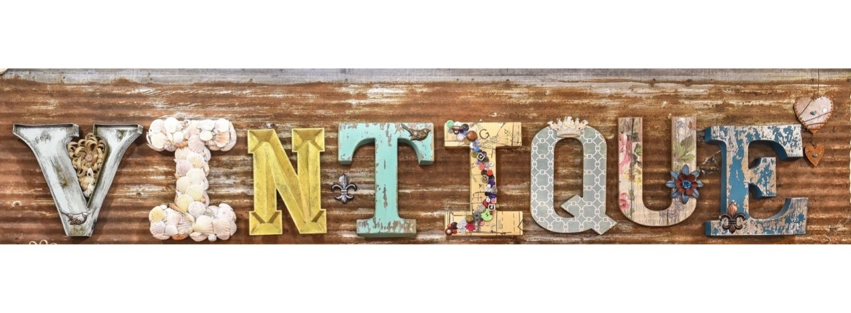 We appreciate the opportunity to sell your items and find new homes for them!Below are some consignment guidelines to ensure the best possible outcome:Merchandise Info:  Our space is limited, so we are selective about pieces that we take in.  Sending pictures (from multiple angles) with a description (including age, any damage, and special details) will increase the likelihood of selection.  We would also appreciate a “ballpark” price range suggestion to make sure that we are the right avenue for you before you agree to consign.  Please email bholm@vintiqueresale.com for inquiries.   Merchandise Pricing:  Management will determine the selling price of each item based on factors including condition, age, damage, popularity, and demand.  Consignors will have access to an online login to see the price of each item, when it sells, and available payout balance.Split: 50/50.  Vintique Resale LLC agrees to pay the consignor 50% of the final sale price.  We maintain the right to adjust prices through promotions, coupons, and/or management’s discretion at any time during the term of this contract.  If an item remains on the floor beyond 60 days, it is likely that the price will be reduced in a final effort to sell.     Responsibility:  Vintique Resale LLC will do its best to care for your items, however we are not responsible for damage to or theft of items.Photography Rights:  Vintique Resale LLC reserves the right to photograph merchandise and use on website, promotional materials, and/or social media platforms.Payout to Consignors: Checks will be sent to the address on file by the 10th of each month for the previous month of sales.  Checks will only be sent if a consignor’s payout is $50 or over.  At any time, you may come to pick up your balance or use as store credit.  Please note: cash will only be issued for payouts totaling less than $25.